Fundacja MIKROPSY 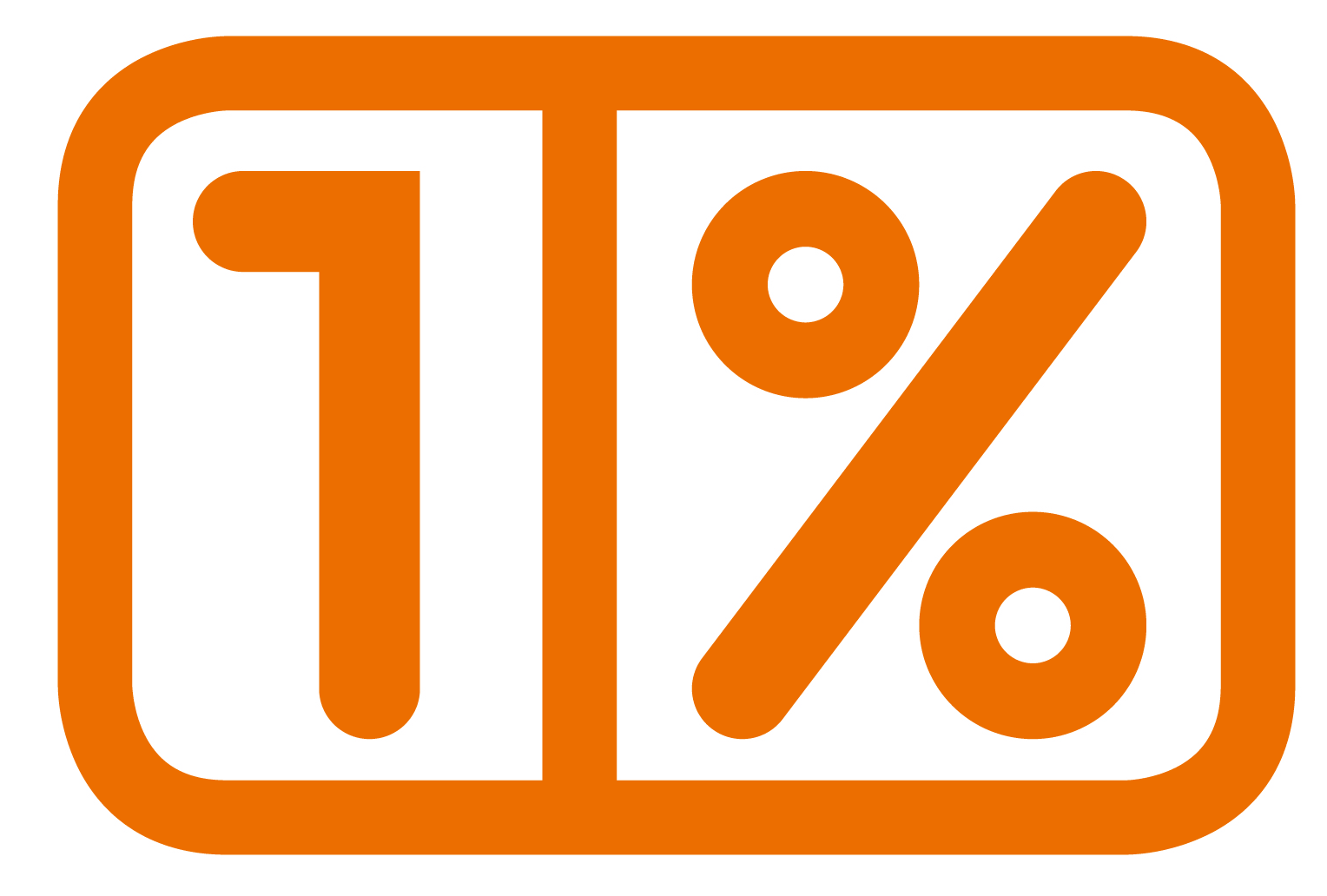 Przekaż 1% naszym podopiecznym
KRS  0000 442 940

NIP 701 036 20 04; 
Regon 146429773nr konta 22 1090 1043 0000 0001 2026 4644www.mikropsy.orgANKIETA PRZEDADOPCYJNAUPRZEJMIE INFORMUJEMY, ŻE SKONTAKTUJEMY SIĘ Z WYBRANYMI OSOBAMI W PRZECIĄGU 7 DNI OD ODESŁANIA DO NAS POPRAWNIE WYPEŁNIONEJ ANKIETY. DZIĘKUJEMY ZA ZROZUMIENIE Ankieta to zbiór pytań dotyczących życia psa w rodzinie. Pytania pojawiające się w ankiecie to niestety samo życie, o czym świadczy ilość bezdomnych i okrutnie traktowanych psów. Ankietę może wypełniać tylko osoba pełnoletnia, która będzie figurowała w umowie adopcyjnej jako „właściciel”.
Przypominamy, że szukamy naszym podopiecznym dobrych i odpowiedzialnych, czyli sprawdzonych domów na całe ich życie. Adopcja to zobowiązanie wobec żywej, czującej istoty, na co najmniej 10-15 lat. Każdego psa, który do nas trafia, darzymy uczuciem i życzymy mu jak najlepiej, dlatego chcemy poznać nowych opiekunów naszych psów jeszcze przed adopcją. Przygarniając bezdomne, skrzywdzone zwierzę, składamy mu jednocześnie obietnicę, że zadbamy o jego przyszłość i nic złego już je nie spotka. Chcemy dotrzymać słowa i liczymy na to, że Państwo nam w tym pomożecie.

Ankieta jest wprowadzeniem do zobowiązania adopcyjnego, które każdy opiekun musi podpisać. Stanowi również załącznik do zobowiązania. Warunki adopcji jaki warunki zobowiązania adopcyjnego nie podlegają negocjacjom, a każde zobowiązanie jest takie samo.W trosce o Państwa dane osobowe, w związku z wejściem w życie dnia 25 maja 2018r. Rozporządzenia Parlamentu Europejskiego i Rady (UE) 2016/679 w sprawie ochrony osób fizycznych w związku z przetwarzaniem danych osobowych i w sprawie swobodnego przepływu takich danych oraz uchylenia dyrektywy 95/46/WE (dalej; RODO) oraz na podstawie wewnętrznych procedur, uprzejmie informujemy, iż odsyłając ankietę wyrażacie Państwo zgodę na przetwarzanie danych osobowych. Administratorem danych jest Fundacja Mikropsy z siedzibą w Warszawie KRS 0000442940.Proszę podać imię psa, o którego adopcję się staracieProsimy podać miasto, dzielnicę/nazwę ulicy gdzie Państwo mieszkacieCzy zapoznaliście się Państwo z treścią ogłoszenia i spełniacie wszystkie warunki adopcji? (Pod każdym ogłoszeniem pieska są wymienione oraz dokładnie wyjaśnione)? Czy posiadacie Państwo dzieci, jeżeli tak proszę podać w jakim są wieku? Jeżeli nie ma czy w najbliższym czasie planujecie Państwo dzieci? („najbliższy czas” to czas życia psa)Czy obecnie w Państwa domu mieszkają jakieś zwierzęta? Proszę podać jakie oraz w jakim są wieku.Jeżeli tak to czy pies/suka jest kastrowany/sterylizowany?Proszę podać przedział wiekowy osoby, która będzie podpisywała umowę:A.20-25 	B.25-30 	C.30-35 	D. 35-40 	E.40-50 	F.50-60 	G. 60-70 	H.70+Czy mieszkacie Państwo w domu, czy w mieszkaniu?Czy mieszkanie/dom jest własnościowy czy wynajmowany?*(w przypadku mieszkania wynajmowanego)Czy jesteście Państwo w stanie pisemnie udokumentować zgodę właściciela mieszkania na posiadanie psa?*W przypadku zamieszkania w domu – czy macie Państwo ogrodzoną posesję?  Z czego wykonane jest ogrodzenie?W bloku/domu, w którym Państwo mieszkacie jest winda czy schody? Proszę podać piętro na którym mieszkacie.Czy zamieszkałe obecnie zwierzęta są kastrowane /dotyczy psów i kotów/?Jeżeli odpowiedź brzmi NIE proszę opisać dlaczego?Czy mieliście Państwo jakieś zwierzęta? Jakie były ich losy?  Czy zwierzęta, które kiedyś posiadaliście były kastrowane?Jeżeli NIE jaki jest tego powód? Proszę opisać dlaczego?Czy zwierzęta które macie/mieliście sprawia/sprawiało jakieś problemy? Prosimy opisać jakie i w jaki sposób sobie z nimi radzicie/radziliście. Jeżeli stosowaliście Państwo jakieś metody szkoleniowe, prosimy wpisać jakie.Czy pies/psy które Państwo macie/mieliście były spuszczane ze smyczy na otwartym terenie?Czy pies będzie mógł wchodzić do wszystkich pomieszczeń w domu (pokoje, kuchnia)? Czy będzie miał wyznaczony teren, gdzie może przebywać?Gdzie pies będzie spał? Łóżko/kanapa/posłanie/klatka kenelowa?Czy mieliście Państwo kiedyś adoptowane zwierzę? Skąd było adoptowane, proszę podać nazwę organizacji/schroniska?Jeśli posiadacie Państwo dzieci, czy będzie samodzielnie wychodziło na spacer z psem?Co stanie się z psem jeśli w domu pojawi się dziecko?Czy wszyscy członkowie rodziny akceptują fakt adopcji psa i godzą się na nowego domownika?Co się będzie działo z psem w czasie Państwa wyjazdów, wakacji, ferii itp.?Pies może żyć kilkanaście lat nie zawsze w całkowitym zdrowiu. Czy przewidziane jest miejsce dla psa w życiu Państwa rodziny na tak długo?Psy porzucone są często po przejściach, mogą odczuwać lęk w nowym miejscu, mogą być zestresowane nawet przez dłuższy czas, mogą nie wiedzieć, że trzeba załatwiać się na dworze, mogą siusiać nie tam, gdzie trzeba, mogą coś zniszczyć itd. Czy zdajecie sobie Państwo z tego sprawę?Jak rozwiążecie problemy, które mogą wyniknąć po adopcji np. nie zachowywanie czystości/ lęk separacyjny/inne?Czy w domu Państwa są osoby z alergią na sierść, naskórek lub ślinę psa? Czy alergia była zdiagnozowana na podstawie badań/testów? Czy jesteście Państwo w stanie przedstawić skan zaświadczenia od lekarza alergologa?Jeśli pies zachoruje na ostatnio bardzo często występującą, babeszjozę, czy jesteście Państwo w stanie zapłacić za jego leczenie jednorazowo nawet kilka tysięcy złotych?W dzisiejszych czasach lekarze weterynarze są specjalistami w danej dziedzinie. Oczy leczy się u okulisty, a serce u kardiologa itp. Czy jesteście w stanie jeździć z psem do lekarza specjalisty nawet na drugi koniec Warszawy i czekać na wizytę np. kilka tygodni?Jaki jest Państwa stosunek do kastracji/sterylizacji zwierząt? Czy powinno/nie powinno się kastrować zwierzęta? Dlaczego?Czy zgadzacie się Państwo przekazać darowiznę na rzecz naszej Fundacji za zwrot kosztów kastracji/sterylizacji psa, którego ewentualnie adoptujecie? Pies do 10 kg to koszt 450 zł.Czy w przypadku informacji w opisie psiaka o koniecznych operacjach jesteście w stanie poryć wspomniane koszta ? (np. operacja zwichniętej rzepki to koszt 1800-2500 zł, leczenie operacyjne zębów 1000-2000 zł itp.)Czy jesteście Państwo gotowi podpisać zobowiązanie adopcyjne, w którym ważnym punktem będzie deklaracja, że pies NIGDY nie trafi na ulicę albo do schroniska?Pies może żyć kilkanaście lat. W okresie psiej starości psy zazwyczaj mają złożone problemy zdrowotne (podobnie jak ludzie). Czy wyobrażali sobie Państwo, że kiedyś Wasz pies będzie stary, powolny, wymagający pomocy i kosztownego leczenia? Czy przewidziane jest miejsce dla psa w życiu Państwa rodziny na tak długo?Czym zamierzacie Państwo żywić psa? Karmą suchą, mokrą czy jedzeniem gotowanym? - prosimy podać nazwyCzy zgodzą się Państwo na kontakt z przedstawicielem wolontariatu w Państwa domu przed adopcją / po adopcji, przesyłanie zdjęć, pozdrowień oraz spotkanie na imprezach, piknikach, spacerach organizowanych przez Fundację raz w roku?Ile godzin pies będzie przebywał sam w domu?Ile spacerów dziennie macie Państwo zamiar zapewnić psu?Czy pies będzie miał możliwość wychodzenia na zewnątrz bez opieki (np. poza teren szczelnie ogrodzonego ogrodu)?Co zrobicie jeżeli pies zaginie? Jakie podejmiecie działania?Co będzie z psem, jeżeli dziecko lub któryś z członków rodziny nabędzie alergię?Co się stanie z psem w razie Państwa przeprowadzki?*W przypadku, gdy mieszkanie jest wynajmowane, co będzie z psem gdy wynajmujący nagle zmieni zdanie odnośnie psa w jego mieszkaniu?Co się stanie z psem w przypadku długoterminowego wyjazdu Państwa za granice (np. przeprowadzka, staż, kilkuletni kontrakt)?Jakie potrzeby ma pies? Proszę wymienić min 3Co oznacza, gdy pies ZIEWA?Czy oglądacie Państwo programy o wychowaniu zwierząt/czytacie książki na temat psów? Jakie?Czy uczestniczyliście Państwo w szkoleniu dla zwierząt? Jakim?Jeżeli na pytania nr 51, 52, 53 lub jedno z nich odpowiedzieliście NIE, napiszcie proszę skąd czerpiecie wiedzę na temat wychowania psiaków?Czasami zdarza się tak w życiu psiaka, że jest on po traumatycznych przejściach. Może objawiać się to niszczeniem rzeczy w domu, sikaniem, szczekaniem czy strachem przed hałasem i inne. Czy jesteście w stanie dać psu tyle czasu ile potrzebuje, aby przezwyciężyć swoje lęki, a w razie konieczności pracować z psem u specjalistów? (behawioryści, szkoleniowcy)W życiu różnie bywa… niestety, nie znamy dnia ani godziny, kiedy coś może nam się przytrafić. Co będzie się działo z psem, gdy nie będziecie już Państwo w stanie sprawować nad nim opieki?Czy w przypadku natychmiastowej konieczności oddania psa zobowiązujecie się Państwo do pokrycia kosztów za miesiąc przebywania psa w hotelu lub zagwarantowania domu tymczasowego na czas potrzebny do znalezienia nowego właściciela? (koszt ok 500-1000zł)Dlaczego zdecydowaliście się Państwo akurat na tego psiaka?W jaki sposób dowiedzieliście się o naszej Fundacji?Imię osoby wypełniającej ankietę oraz telefon kontaktowy i adres e-mail